MarchHummingbirds Pre-K Room 165Ms. Maestas2020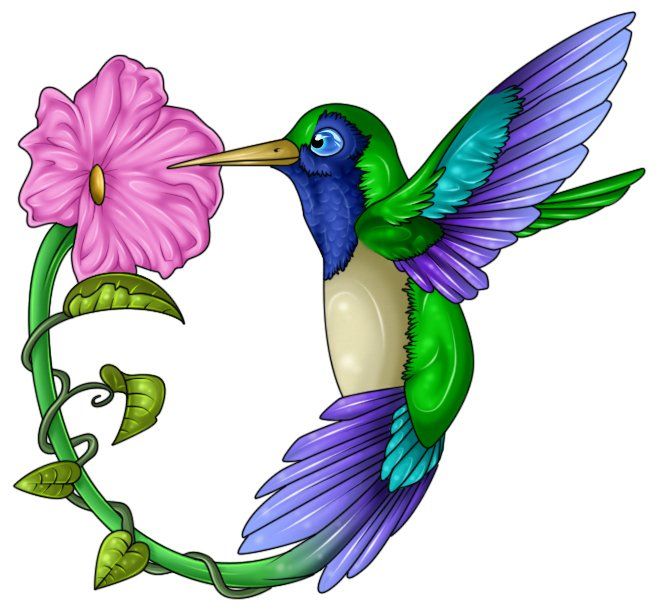 SundayMondayTuesdayWednesdayThursdayFridaySaturday1234567Texas Independence DayDr. SeussBirthday/Read Across America DayJohn Baptizes Jesus ActivityGreen collage with shapesRodeo Program 6:45pmRodeo Day 9-12891011121314Daylight Saving Time BeginsNational Good Samaritan Day15161718192021Trinity ShamrockSt. Patrick’s Day—wear green!Rhythm FollowingFirst Day of Spring Paint Alphabet on Butcher Paper22232425262728Memory Verse ChainEaster Cross BoxesParent Chapel/Lunch 11am7 Days of Creation BookletAlphabet and Number Bingo293031Baptism Marker 11am5th Sunday Family Fun Event 5pmGet Well Greeting CardsHeart PassUnit Topic:Exploring God’s Living CreationEmphasis:LentLetters: Dd, Gg, QqNumbers: 16, 17, 18Shape: diamond, octagonColor: greenSight words:the, greenCommunity Worker:Food SuppliersFruit of the Spirit:Self-ControlMemory Verse:“Come and follow me,” Jesus said.Basic Truth:Jesus wants to be my friend forever.Key Question:Who can you follow?Bottom Line:I can follow Jesus.Other Bible Verse:Do to others what you would have them do to you. Matthew 7:12